بسمه تعالی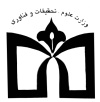 موسسه آموزش عالی غیر دولتیغیرانتفاعی علامه قزوینیفرم گزارش پیشرفت کاردانشجو :...........................................................................................رشته : ...........................................................................................عنوان مصوب پایان نامه:    ...........................................................................................                                                                                                                    نیمسال : ...........................................................................................بررسی کننده : ...........................................................................................استاد راهنما □                       استاد (استادان ) مشاور □موارد زیر برای رفع اشکال تذکر داده شدند:تاریخ مقرر برای رفع اشکالات :نام و نام خانوادگی و امضای استاد راهنما : ...........................................................................................نام و نام خانوادگی و امضای استاد مشاور : ...........................................................................................چگونگی رفع اشکالات :نام و نام خانوادگی و امضای استاد راهنما :نام و نام خانوادگی و امضای استاد مشاور :نام و نام خانوادگی و امضای رئیس اداره پژوهش موسسه / تحصیلات تکمیلی :